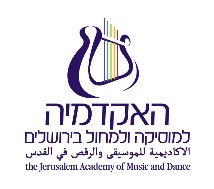 תכנית תשפ"ה - סדנת סטאז' באקדמיה למוסיקה ולמחולהנחיית סדנת המוסיקה: ליליאן לאופר, פרופ' ורוניקה כהןהנחיית סדנת המחול: מיכל הרשקוביץ מיכאלי●	התוכנית כוללת חלק ממפגשי זום עם משרד החינוך שיתווספו בהמשך ויתקיימו באמצע                השבוע בשעות אחר הצהרים. אנו ממתינות לעדכונים נוספים מהם.06/09 -  סדנה 1  "יוצאים לדרך"9:00-12:15 א. פתיחה – מסגרת סדנת הסטאז' – בהנחיית ליליאן לאופרב. "קפה אקדמיה" – מפגש הכרות ופתיחה ג. הכרות ומיקוד מטרתי כמורה - למה אני כאן? מחול- בהנחיית מיכל הרשקוביץ, מוסיקה- בהנחיית ליליאן לאופר20/09 - סדנה 2  "באתי ללמד נדרשתי לנהל - מי פה המנהל?9:00-10:30 כלים לתכנון, ארגון וניהול כיתה (מתוך סיפורי מקרה).מחול- בהנחיית מיכל הרשקוביץ, מוסיקה- בהנחיית ליליאן לאופר10:45-12:15 מפגש עם מפמ"ר מחול- גב' הילה קובליגרו פנחסי והמפקחת על המוסיקה במנח"י – גב' מיכל גנור.01/11 - סדנה 3  "מה אני עושה כאן ואיך יוצאים מזה?"9:00-10:30 תקשורת מקרבת, אסטרטגיות לניווט כיתה 10:45-12:15 "אני במוד הישרדות" – סיפורי מקרה, שיתוף ופתרון בעיות בשדה ההוראה.מחול- בהנחיית מיכל הרשקוביץ, מוסיקה- בהנחיית פרופ' ורוניקה כהן ●	מפגש עם הגב' גליה נח (מדריכה מחוזית במנח"י – אגף התמחות וכניסה להוראה – משרד החינוך).15/11 - סדנה 4 "כלים לדרך"9:00-11:00 מודל "ששת הכובעים" - כלי לקבלת החלטות באמצעות "חשיבה מחוץ לקופסא", המסייעת להתמודדויות עם סיטואציות בחיי היום יום.מחול- בהנחיית מיכל הרשקוביץ, מוסיקה- בהנחיית ליליאן לאופר10:45-12:15 הכרות מקרוב עם המציאות הבית ספרית- מפגש במליאה עם הגב' אילנה אוריצקי - מנהלת בתיכון האקדמיה בירושלים.●	מפגש עם נציגת הסתדרות המורים - "מעמד וזכויות המורה".26/11 – יום שלישי - מפגש 1 מתמחים ומומחים (מפמ"רים) – משרד החינוך17:00-18:30 מפגש בזום29/11 - סדנה 5 "מעריכים אותי... על מה?" - הערכה מעצבת (חשוב ביותר, לא להפסיד!) מפגש בזום9:00-10:30 הערכת אמצע שנה,  תכנון שיעור לקראת צפייה - בהנחיית ליליאן לאופר 10:45-12:15 סיפורי מקרה, שיתוף ופתרון בעיות בשדה ההוראה מחול- בהנחיית מיכל הרשקוביץ, מוסיקה- בהנחיית פרופ' ורוניקה כהן13/12 – סדנה 6  הערכה וציון בתעודה - איך מעריכים ונותנים ציון בתחומי האומנויות?9:00-10:00 סיפורי מקרה10:15-12:15 חשיבה ופיתוח היגדים וטווחי ציונים להערכת תלמידים – עבודה בקבוצותמחול- בהנחיית מיכל הרשקוביץ, מוסיקה- בהנחיית ליליאן לאופר17/01 – סדנה 7  "מחדשים ומתחדשים" - שוק מערכים מס' 1  9:00-12:15 למידת עמיתים דרך שיתוף בתכנים. 28/1 – יום שלישי – מפגש 2 מתמחים ומומחים (מפמר"ים) – משרד החינוך17:00-18:30 מפגש בזום31/01 -  סדנה 8  הטרוגניות בכיתה – שונות בין ילדים9:00-10:00 סיפורי מקרה10:15-12:15  פיתוח כלים להתבוננות על מאפייני תלמידים, גישור ושילוב בין לומדים.מחול- בהנחיית מיכל הרשקוביץ, מוסיקה- בהנחיית ליליאן לאופר14/02 -  סדנה 9  "האמן המורה"9:00-10:30 התפתחות הזהות המקצועית: החיבור בין האמן שבתוכי למורה שבי. מחול- בהנחיית מיכל הרשקוביץ, מוסיקה- בהנחיית ליליאן לאופר10:45-12:15 סיפורי מקרה, שיתוף ופתרון בעיות בשדה ההוראה  מחול- בהנחיית מיכל הרשקוביץ, מוסיקה- בהנחיית פרופ' ורוניקה כהן28/02 -  סדנה 10 "ממריאים ביחד" - שיחות אישיותמפגש בזום9:00-12:15 סיכום הערכה מעצבת ומיקוד מטרות.מחול- בהנחיית מיכל הרשקוביץ, מוסיקה- בהנחיית ליליאן לאופר21/03 – סדנה 11 "ממריאים לחלל" – עבודת גמר9:00-10:00 התבוננות קדימה מחול- בהנחיית מיכל הרשקוביץ, מוסיקה- בהנחיית ליליאן לאופר10:15-12:15 "ממריאים לחלל" – הכנה לעבודת גמר – מליאה25/04 -  סדנה 12 הערכה מסכמת – (סדנה חשובה ביותר אסור להפסיד!) מפגש בזום9:00-10:45 שלבי הערכה- בהנחיית ליליאן לאופר  11:00-12:15 סיפורי מקרה, שיתוף ופתרון בעיות בשדה ההוראה מחול- בהנחיית מיכל הרשקוביץ, מוסיקה- בהנחיית פרופ' ורוניקה כהן 09/05 -  סדנה 13  "סוגיות בהוראה"/ טיפוסי מורים9:00-10:30 סיפורי מקרה, שיתוף ופתרון בעיות בשדה ההוראה10:45-12:15  סגנונות ואסטרטגיות הוראה מחול- בהנחיית מיכל הרשקוביץ, מוסיקה- בהנחיית ליליאן לאופר23/05 -  סדנה 14  הצגת עבודות גמר באפיק – מופע מסכם ופופקורן😊9:00-12:15 06/06 -  סדנה 15 רפלקציה ומשוב - מפגש חוויתי מסכם וארוחה מפנקת9:00-12:15סיכום שנה בחלוקה לקבוצות -התבוננות לאחור על השנה שהייתהפעילות חווייתית לסיום השנה - מליאהחלוקת תעודות סיום סדנת סטאז' - מליאה- בהנחיית מיכל הרשקוביץ וליליאן לאופר.סדנת הסטאז' שומרת על הזכויות לשנות מועדים ו/או תכנים  במידת הצורך.